 ПЛАН-КОНСПЕКТ УРОКА 
ПогодаЦель  урока: усвоение умения самостоятельно применять знания, умения, навыки, перенос в новые условия9. Задачи: Образовательная: научить применять знания о погоде, использовать их в новых условиях, показать связь географии с литературой, риторикой. Развивающая: продолжить формирование географического мышления, умения работать с источниками географической информации, воображения, развития речи, памяти, познавательного интереса, самостоятельности, интеллекта . Воспитательная: продолжить формирование у учащихся навыков межличностного общения, воспитания сотрудничестваТип урока: урок комплексного применения знанийФормы работы учащихся: урокНеобходимое техническое оборудование: 1.персональный компьютер учителя2.Сканер3.Принтер4.Достур к интернету с рабочего места учителя5.Интерактивная доска6.Проектор7.Персональный компьютер для учащихся с выходом в интернет8.GPS навигатор9.Фотоаппарат10.МинилабораторияСтруктура и ход  урокаТаблица 1.СТРУКТУРА И ХОД УРОКАПриветствие, во время которого звучит музыка «Звуки природы»,  чтобы урок был более красочным и запоминающимся.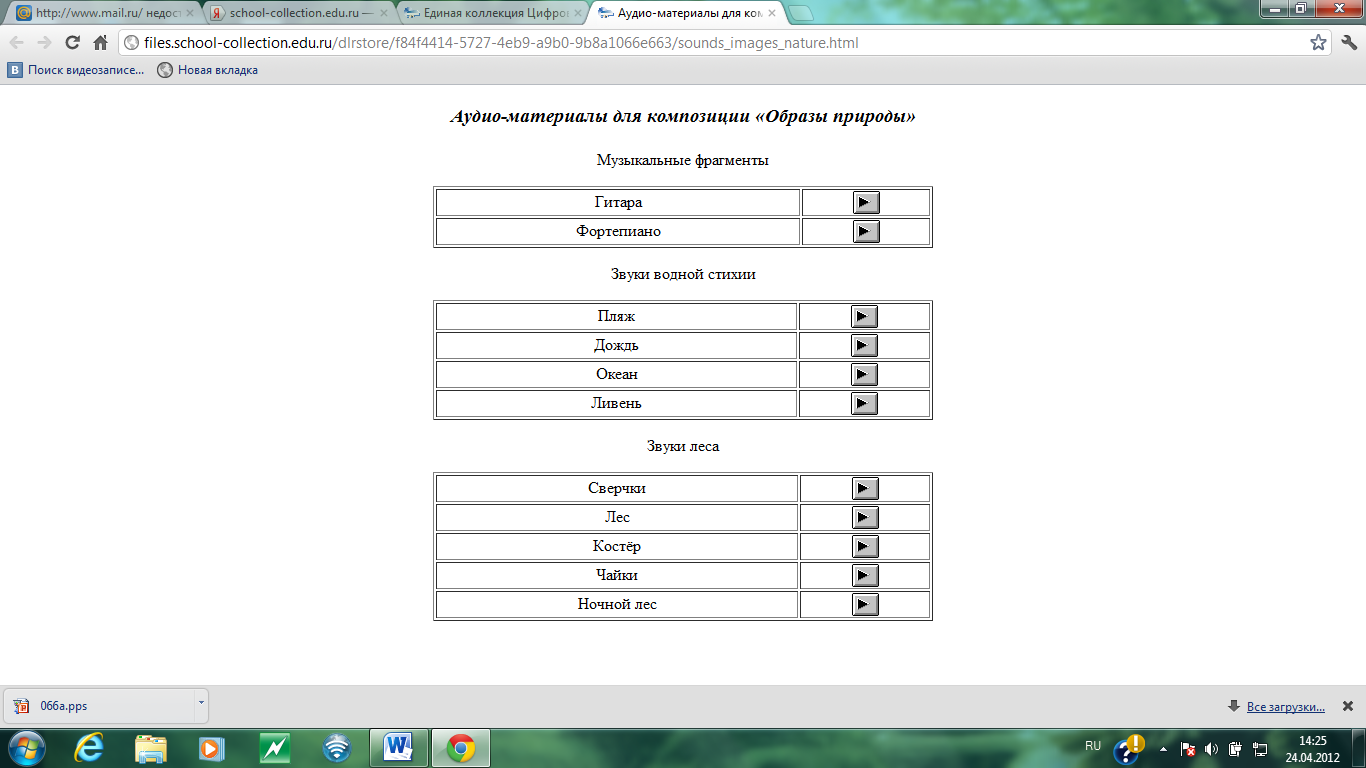 http://files.school-collection.edu.ru/dlrstore/f84f4414-5727-4eb9-a9b0-9b8a1066e663/sounds_images_nature.htmlПроверка домашнего задания.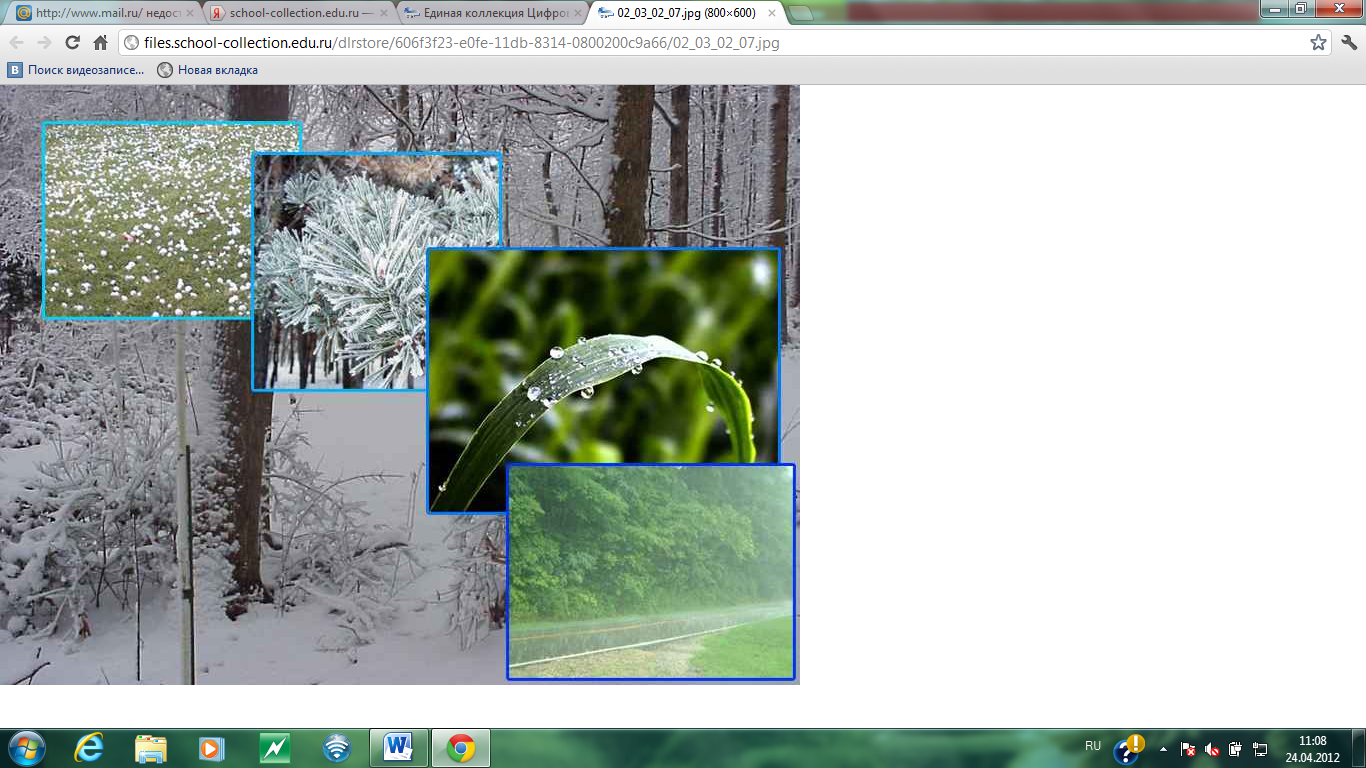 http://files.school-collection.edu.ru/dlrstore/606f3f23-e0fe-11db-8314-0800200c9a66/02_03_02_07.jpgЗадавать вопросы к картинке:Какие осадки вы видите?Какие  они по типу происхождению? Какие по времени года? Какие по агрегатному состоянию?Ответы детей:-иней-снег-роса-дождьОсадки бывают:а) в верхних слоя атмосферы и в верхнихб) зимнего периода и летнегов) жидкие и твердыеПодготовка к основному этапу (2мин)Для настройки ребят на работу и чтобы выявить опорные знания, дети делают задание.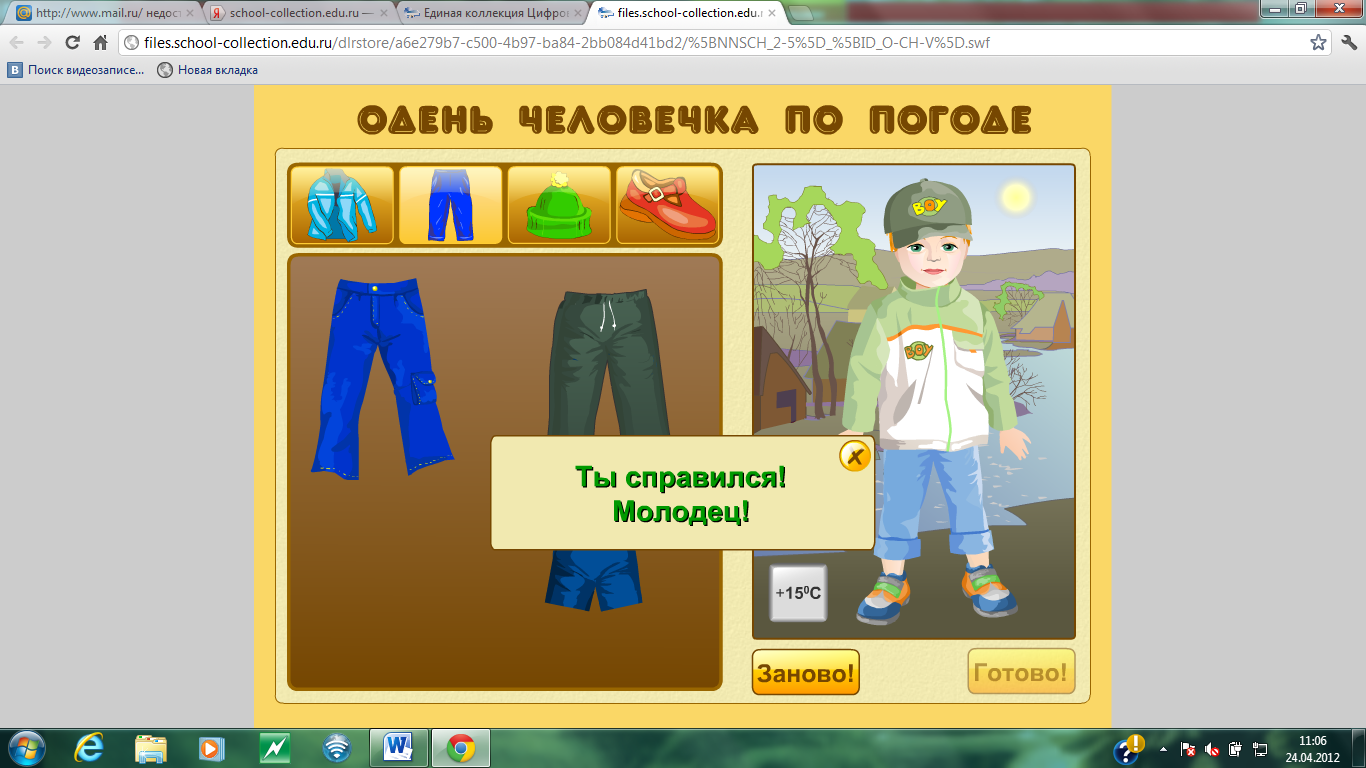 http://files.school-collection.edu.ru/dlrstore/a6e279b7-c500-4b97-ba84-2bb084d41bd2/%5BNNSCH_2-5%5D_%5BID_O-CH-V%5D.swfОсновной этап.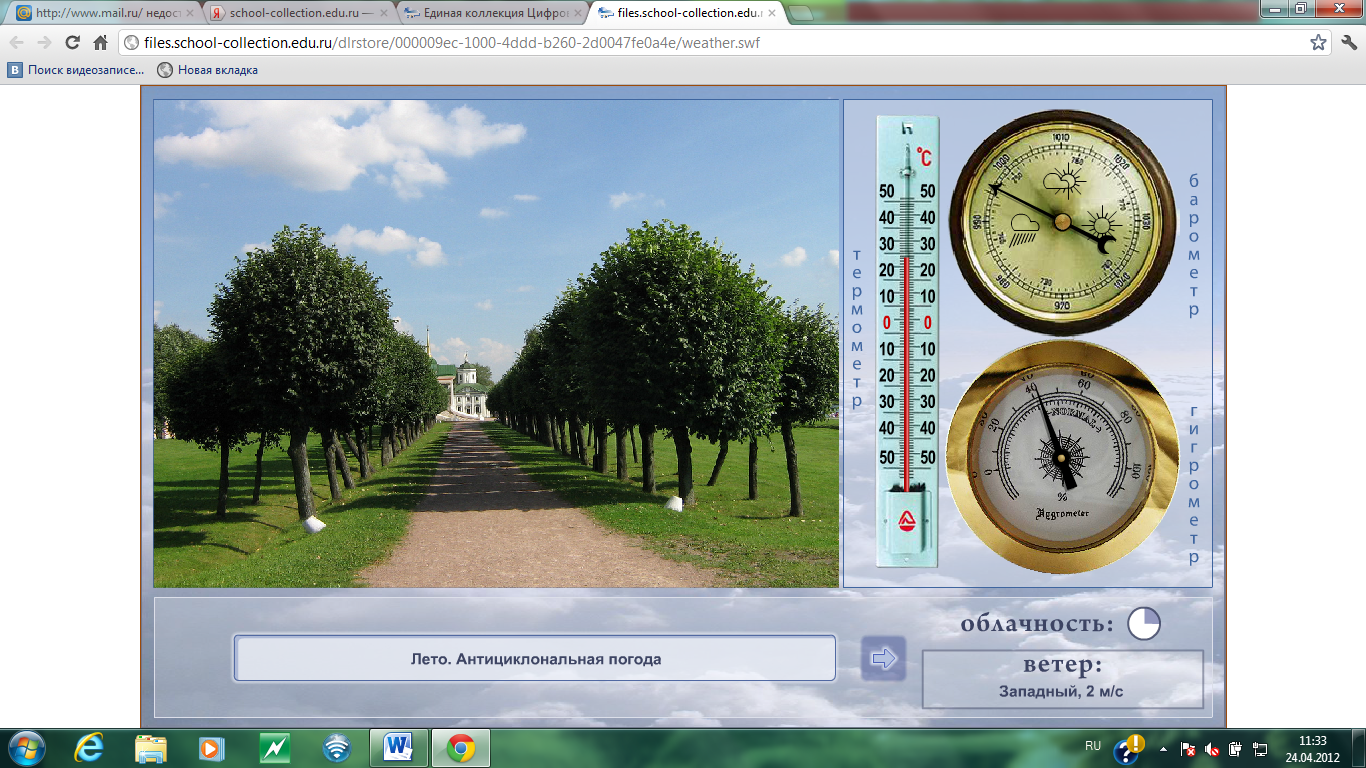 http://files.school-collection.edu.ru/dlrstore/000009ec-1000-4ddd-b260-2d0047fe0a4e/weather.swfУченики, работая на собственном ПК выявляют причины изменения погоды(как изменяются показатели температуры, давления воздуха и влажности, в зависимости от становления погоды). Учитель корректирует выводы. Контроль и самопроверка (5мин)При работе с дневником погоды выявляются качества и уровень  овладения знаниями у учеников. Данные берутся из предыдущего домашнего задания.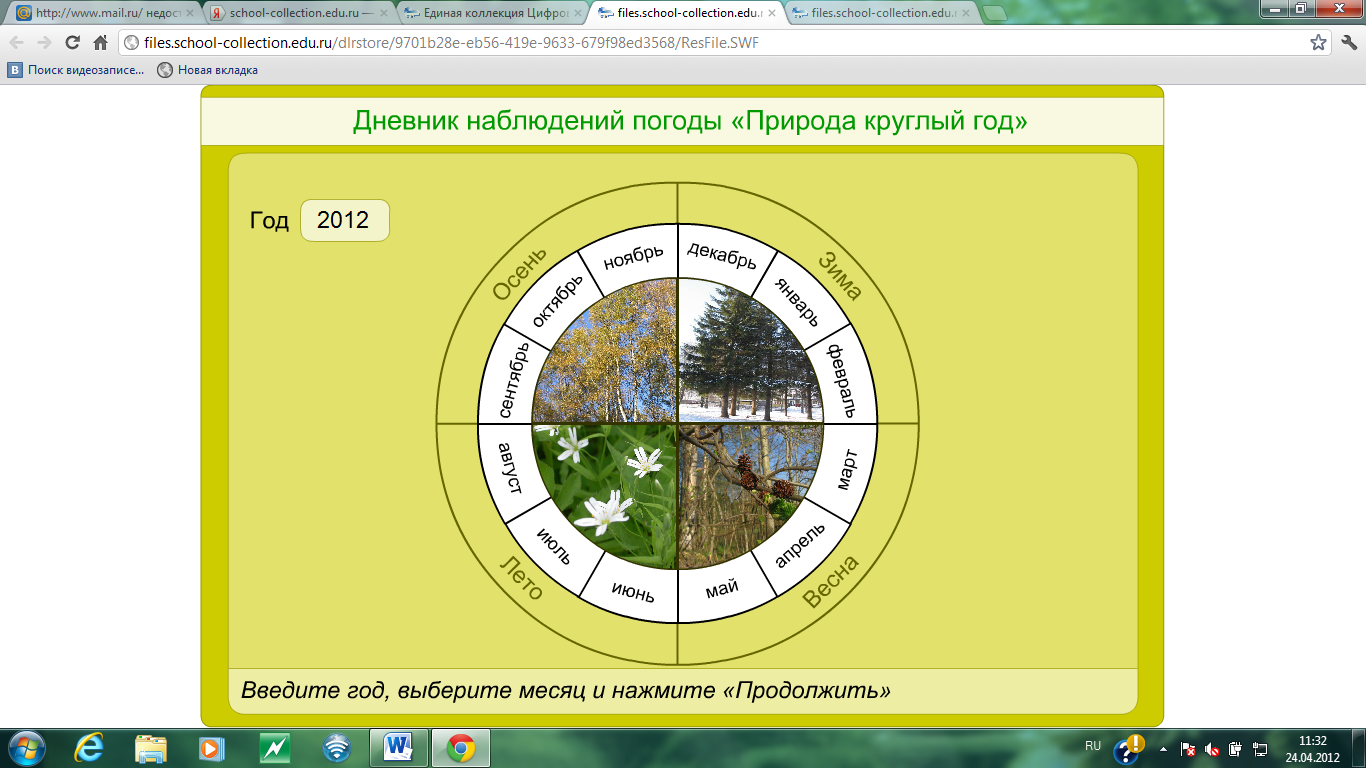 http://files.school-collection.edu.ru/dlrstore/9701b28e-eb56-419e-9633-679f98ed3568/ResFile.SWF6. Подведение итогов и  инструктаж о д/з (3 мин)Прочитать дома текст и найти связь между погодой и климатом.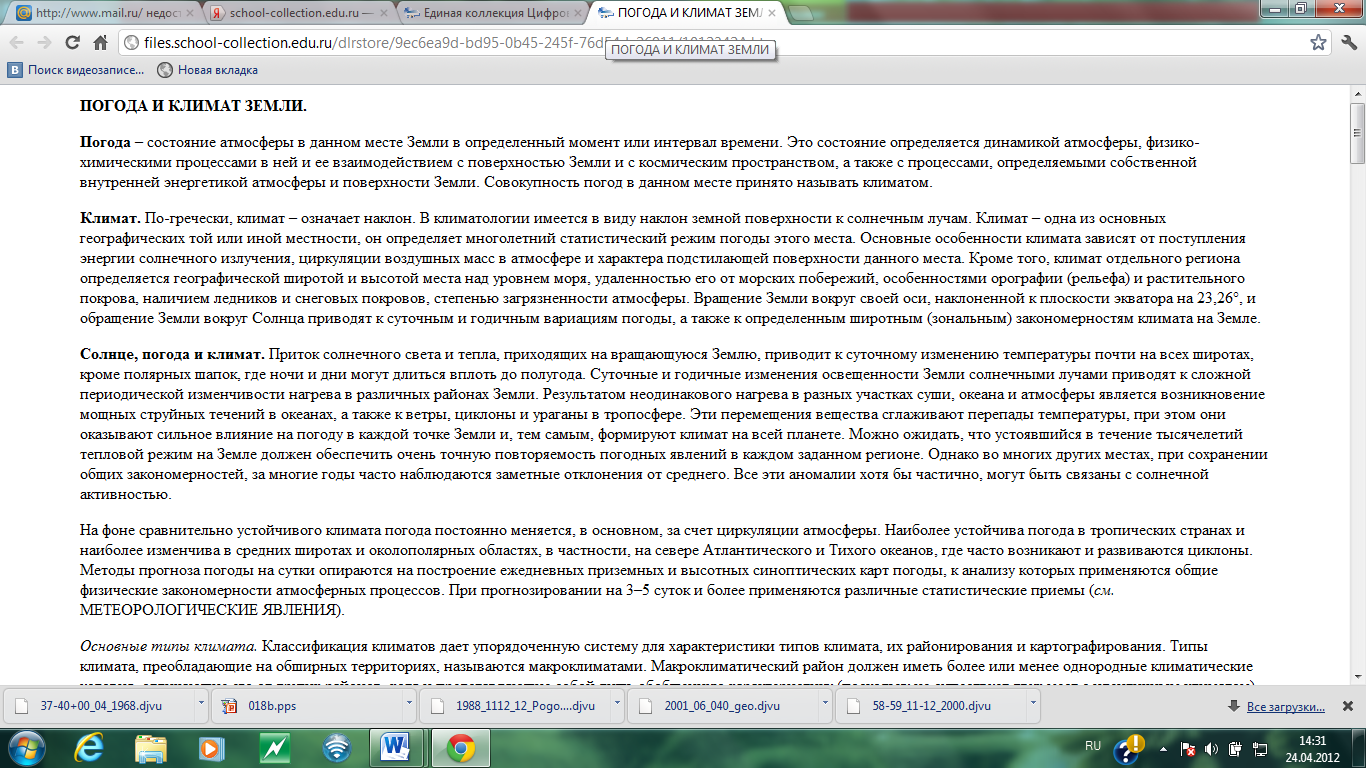 http://files.school-collection.edu.ru/dlrstore/9ec6ea9d-bd95-0b45-245f-76d54dc26911/1012342A.htmПЕРЕЧЕНЬ ИСПОЛЬЗУЕМЫХ НА ДАННОМ УРОКЕ ЭОРСарамова Татьяна НиколаевнаГБОУ гимназия №625Учитель географииГеография6 классТема «Атмосфера», урок 27Базовый учебник: Начальный курс географии: учеб. для 6 кл. общеобразоват. учреждений/ Т.П. Герасимова М.: Дрофа 2005№Этап урокаНазвание используемых ЭОР(с указанием  порядкового номера из Таблицы 2)Деятельность учителя (с указанием действий с ЭОР, например, демонстрация)Деятельность ученикаВремя(в мин.)1235671Орг. моментЗвуки природы(1)Настраивает на урокВключается в урок 2Проверка домашнего заданияОсадки (2)Демонстрирует и задает проблемные вопросыОтвечает на вопросы3Подготовка к основному этапуОдень  человека по погоде (3)Выясняет опорные знанияОтвечают на вопросы, формулируют тему урока4Основной – закрепление знаний и способов действийПогода(4)Демонстрирует, организует работу групп, направляет действия учащихся на активную учебно-познавательную деятельность, следит за временемРаботают в ПК5Контроль и самопроверкаДневник погоды(5)Выявление качества и уровня овладения знаниями и способами действий, обеспечение их коррекцииИсправляют ошибки6Подведение итогов  и инструктаж о Д\зПогода и климат(6)Дает Д/зЗаписывает Д/зНазвание ресурсаТип, вид ресурса Форма предъявления информации (иллюстрация, презентация, видеофрагменты, тест, модель и т.д.)Гиперссылка на ресурс, обеспечивающий доступ к ЭОР23456Звуки природыОде-нь чело-веч-ка по пого- деОсадкиПогодаДнев-ник погодыПогода и климатаудифрагментИнтерактив-ное заданиеИллюстрацияИнтерактив-ное заданиеИнтерактив-ное заданиеТекст и иллюстрациямиFlash-анимаяИллюстрацияFlash-анимаяFlash-анимация        http://files.school-collection.edu.ru/dlrstore/f84f4414-5727-4eb9-a9b0-9b8a1066e663/sounds_images_nature.htmlhttp://files.school-collection.edu.ru/dlrstore/a6e279b7-c500-4b97-ba84-2bb084d41bd2/%5BNNSCH_2-5%5D_%5BID_O-CH-V%5D.swfhttp://files.school-collection.edu.ru/dlrstore/606f3f23-e0fe-11db-8314-0800200c9a66/02_03_02_07.jpghttp://files.school-collection.edu.ru/dlrstore/000009ec-1000-4ddd-b260-2d0047fe0a4e/weather.swfhttp://files.school-collection.edu.ru/dlrstore/9701b28e-eb56-419e-9633-679f98ed3568/ResFile.SWFhttp://files.school-collection.edu.ru/dlrstore/9ec6ea9d-bd95-0b45-245f-76d54dc26911/1012342A.htm